Universidade de São PauloFaculdade de Filosofia, Letras e Ciências HumanasDepartamento de Ciência PolíticaMétodos Quantitativos e Técnicas em Ciência Política1º semestre / 2018Lab #7. Teste de HipótesesQuestão 1Considere as afirmações a seguir:I – Seja α a probabilidade de ocorrência do Erro Tipo I em um teste de hipóteses. Isto significa dizer que  II – Seja β a probabilidade de ocorrência do Erro Tipo II em um teste de hipóteses. Isto significa dizer que  Assinale a alternativa que melhor descreve a validade das proposições acima:Ambas são falsas;A afirmação I é falsa, mas a afirmação II é verdadeira;A afirmação I é verdadeira, mas a afirmação I é falsa;Ambas são verdadeiras.Questão 2Considere o gráfico a seguir: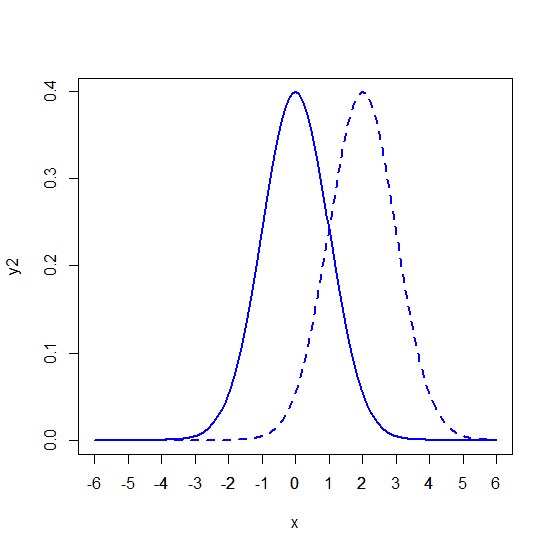 Ambos os gráficos pressupõem distribuições normais com mesma variância (1), mas com médias diferentes. Suponha que a linha sólida represente a distribuição dos dados que um pesquisador acredita refletir a distribuição dos dados e que a linha pontilhada represente a real distribuição. Considere que o pesquisador colheu uma amostra de 2000 observações e que o valor do teste Z seja igual a 1,5.Considerando um teste monocaudal, qual o valor de α para o qual o pesquisador ainda não rejeitará a hipótese de que a média é igual a 0 e qual o valor de β para o qual o pesquisador cometerá o Erro Tipo II se não rejeitar a hipótese nula?a) b) c) d)Para as próximas duas questões, considere o seguinte enunciado:Em Junho/2014, um jornal de grande circulação reportou os resultados de uma pesquisa de opinião que perguntava: “De tudo que você sabe sobre a presidente Dilma Rousseff, ela possui a honestidade e integridade que você espera em um presidente?”. A pesquisa entrevistou 518 adultos e 233 responderam “sim”. Os adversários políticos de Dilma Rousseff podem concluir que apenas uma minoria (menos da metade) da população de Brasileiros acham que Dilma possui a honestidade e a integridade para ser presidente?Questão 3Qual teste você considera adequado para a situação acima? Um teste que considere: vs  vs  vs  vs Questão 4Tendo escolhido o teste adequado para a pergunta apresentada no texto apresentado acima, para , qual a conclusão a que o pesquisador pode corretamente chegar?Sim, menos da metade da população acha que Dilma possui a honestidade e a integridade para ser presidente porque o p-valor calculado para o teste de Hipótese Nula é igual a 2,32;Sim, menos da metade da população acha que Dilma possui a honestidade e a integridade para ser presidente porque o p-valor calculado para o teste de Hipótese Nula é igual a 1,16;Não, menos da metade da população não acha que Dilma possui a honestidade e a integridade para ser presidente porque o p-valor calculado para o teste de Hipótese Nula é igual a 2,32;Não, menos da metade da população não acha que Dilma possui a honestidade e a integridade para ser presidente porque o p-valor calculado para o teste de Hipótese Nula é igual a 6,94.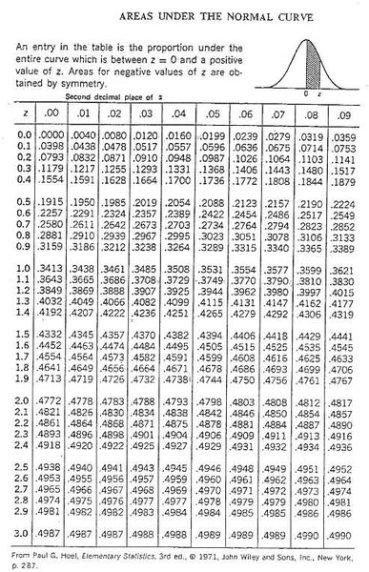 